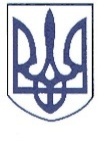 РЕШЕТИЛІВСЬКА МІСЬКА РАДАПОЛТАВСЬКОЇ ОБЛАСТІ(тринадцята сесія сьомого скликання)  РІШЕННЯ21 грудня  2018 року                                                                      №   479-13-VIIПро надання дозволу на виготовлення технічної документації із землеустрою щодо інвентаризації  земель комунальної власності Решетилівської міської радиКеруючись   Земельним    кодексом   України,   Законом    України  „Про  землеустрій”, Законом України  „Про  оренду  землі”,  Решетилівська міська радаВИРІШИЛА:Дати дозвіл Решетилівській міській раді на виготовлення технічної документації із землеустрою щодо інвентаризації  земель комунальної власності Решетилівської міської ради орієнтовним розміром  0,0169 га за адресою:м. Решетилівка, вул. Шевченка, 2.Секретар міської  ради                                                     О.А.Дядюнова